Transylvania County Homeless Coalition (oversees)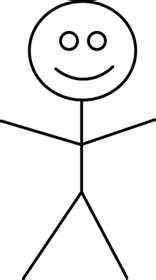 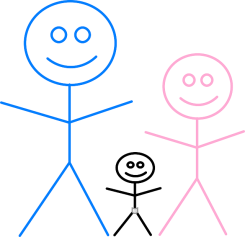 Prevention and Diversion Screening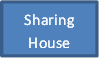 